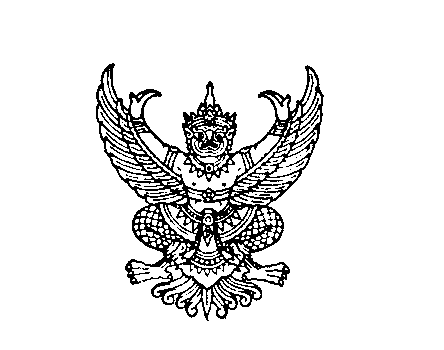 ประกาศโรงเรียน…………………………………………………เรื่อง  แก้ไขคำสั่ง………………………….		ด้วย โรงเรียน………………………… ได้รับการบรรจุและแต่งตั้งบุคคลเข้ารับราชการเป็นข้าราชการครูและบุคลากรทางการศึกษา ตำแหน่งครูผู้ช่วย จำนวน........ราย  ดังนั้น อาศัย อำนาจตามความใน มาตร 7 แห่งพระราชบัญญัติแก้ไขคำสั่งหัวหน้าคณะรักษาความสงบแห่งชาติ ที่ 19/2560  เรื่อง  การปฏิรูปการศึกษาในภูมิภาคของกระทรวงศึกษาธิการ ลงวันที่ 3 เมษายน พุทธศักราช 2560 พ.ศ. 2565 มาตรา 53 (4) แห่งพระราชบัญญัติระเบียบข้าราชการครูและบุคลากรทางการศึกษา พ.ศ. 2547 และที่แก้ไขเพิ่มเติม หนังสือสำนักงาน ก.ค.ศ. ที่ ศธ 0206.7/ว19  ลงวันที่ 25 ตุลาคม 2561  และโดยความเห็นชอบ อ.ก.ค.ศ.เขตพื้นที่การศึกษาประถมศึกษานครสวรรค์ เขต 2 ในการประชุมครั้งที่ 6/2566  เมื่อวันที่ 30  มิถุนายน  2566 จึงแต่งตั้งคณะกรรมการประเมินการเตรียมความพร้อมและพัฒนาอย่างเข้ม ในตำแหน่งครูผู้ช่วย ดังบัญชีรายละเอียดแนบท้ายประกาศนี้ 		ทั้งนี้ ให้มีหน้าที่ พัฒนาและประเมินผลการปฏิบัติตนและการปฏิบัติงานของบุคคลผู้ได้รับการบรรจุและแต่งตั้งเข้ารับราชการเป็นข้าราชการครูและบุคลากรทางการศึกษา ตำแหน่งครูผู้ช่วย ราย....................................................  ควบคู่กันเป็นระยะๆ อย่างต่อเนื่องทุกหกเดือน รวมสี่ครั้งในเวลาสองปี นับตั้งแต่วันที่ได้รับการบรรจุและแต่งตั้งให้ดำรงตำแหน่งครูผู้ช่วย ตามแบบประเมินที่ ก.ค.ศ. กำหนด แล้วสรุปรายงานผลการประเมินให้โรงเรียน......................................... ทราบ ในลำดับต่อไป			ประกาศ ณ วันที่...........เดือน..................................พ.ศ. 2567                                                           ลงชื่อ